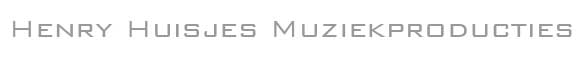 Maatwerk in muziek!Swammerdamstraat 37908 AH Hoogeveenkvk-nummer 04076153BTW nr. NL104574604B01Tel. 0528-273429 / 06-42563518info@henryhuisjes.nlwww.henryhuisjes.nlORDERFORM / BESTELFORMULIERTO ORDER: MAIL ORDERFORM TO INFO@HENRYHUISJES.NL You receive a confirmation mail in your mailbox and an invoice from PayPal.After payment is received, the PDF files will be sent to your e-mail address at once !MAIL HET BESTELFORMULIER NAAR INFO@HENRYHUISJES.NLU ontvangt een bevestiging van uw bestelling inclusief factuur per mail. Zodra het bedrag op het IBAN nummer is ontvangen wordt de muziek in PDF gemaild naar het door u opgegeven mailadres.Name choir / ensemble / koor:Contact / contactpersoon:Address / adres: Place / plaats: Country / land:E-mail: Telephone / telefoonnummer: Title arrangement/compositie: Type (SATB, TTBB, SAB etc. )Total choirmembers / aantal (koor)leden: 